Welcome to Titan Company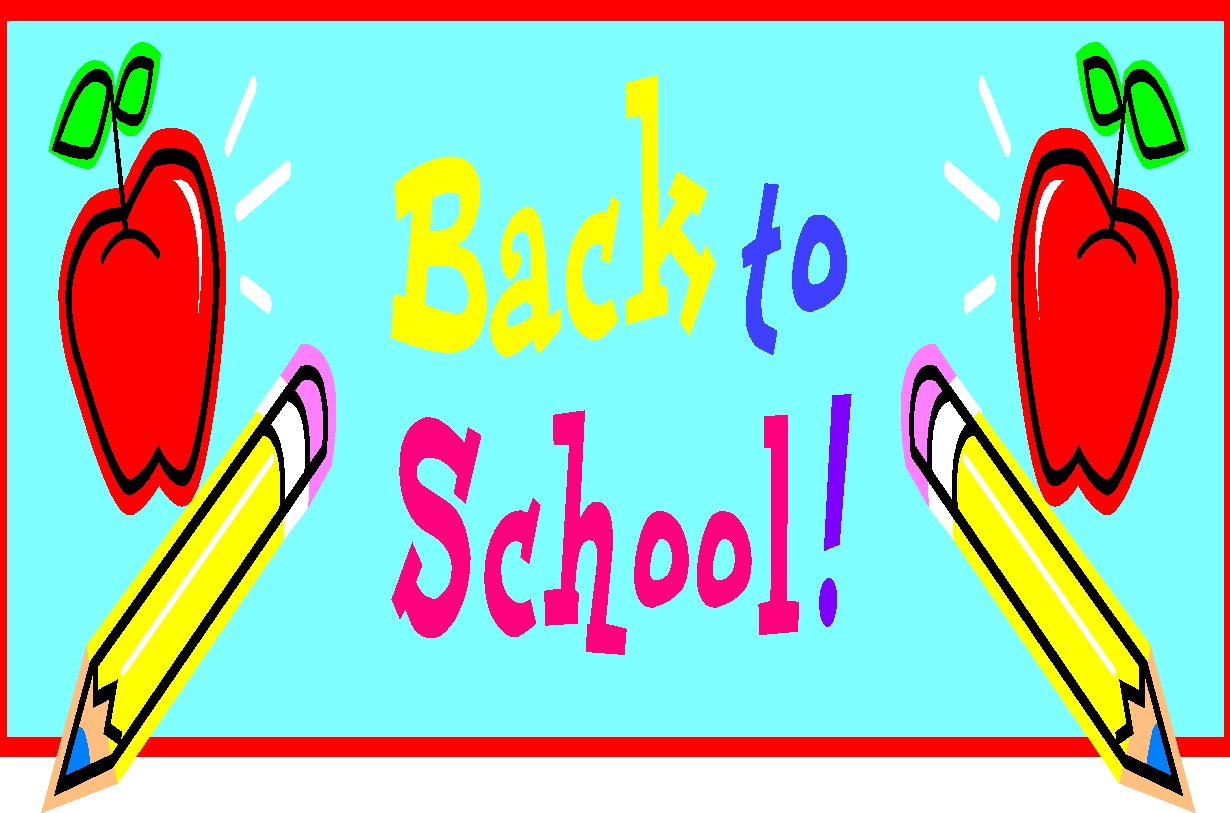 We are so excited to have your child in our class! We are going to have a great year full of fun learning! Listed below are the items needed to help get our year off to a bright start: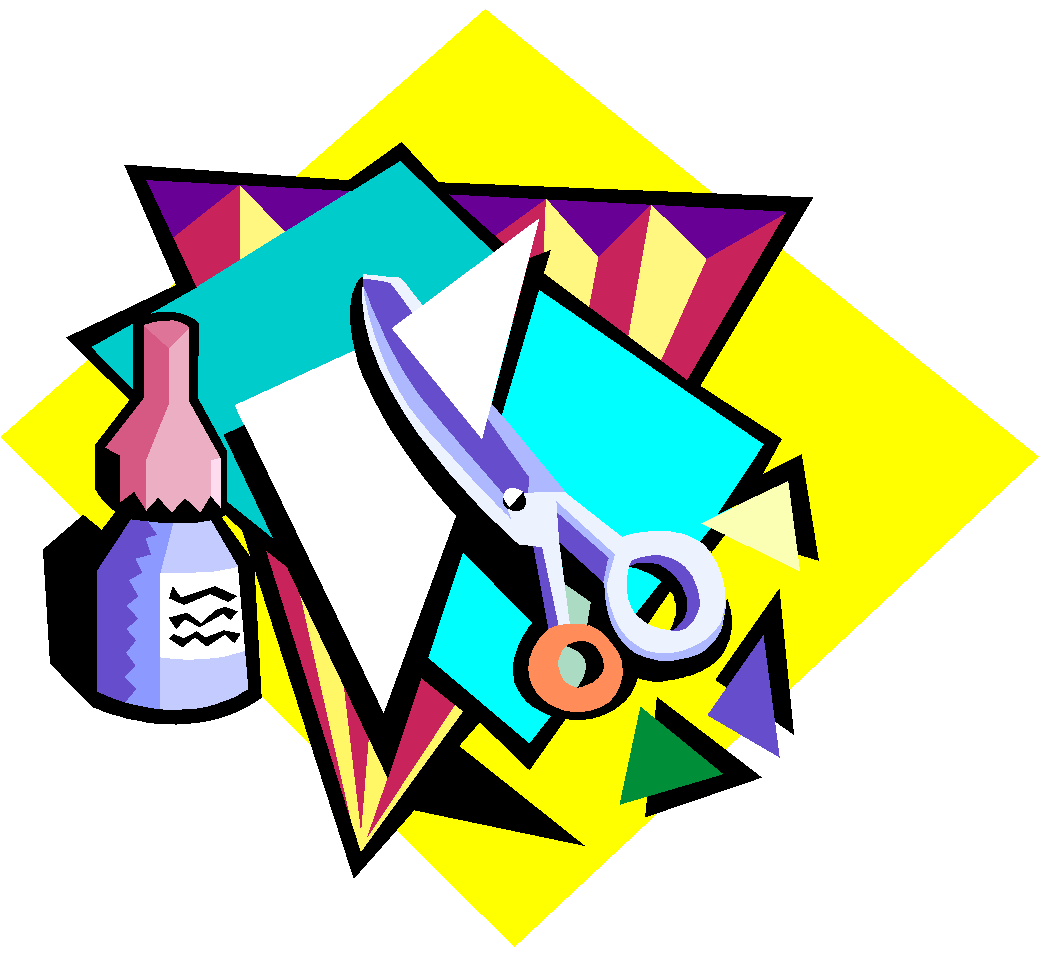 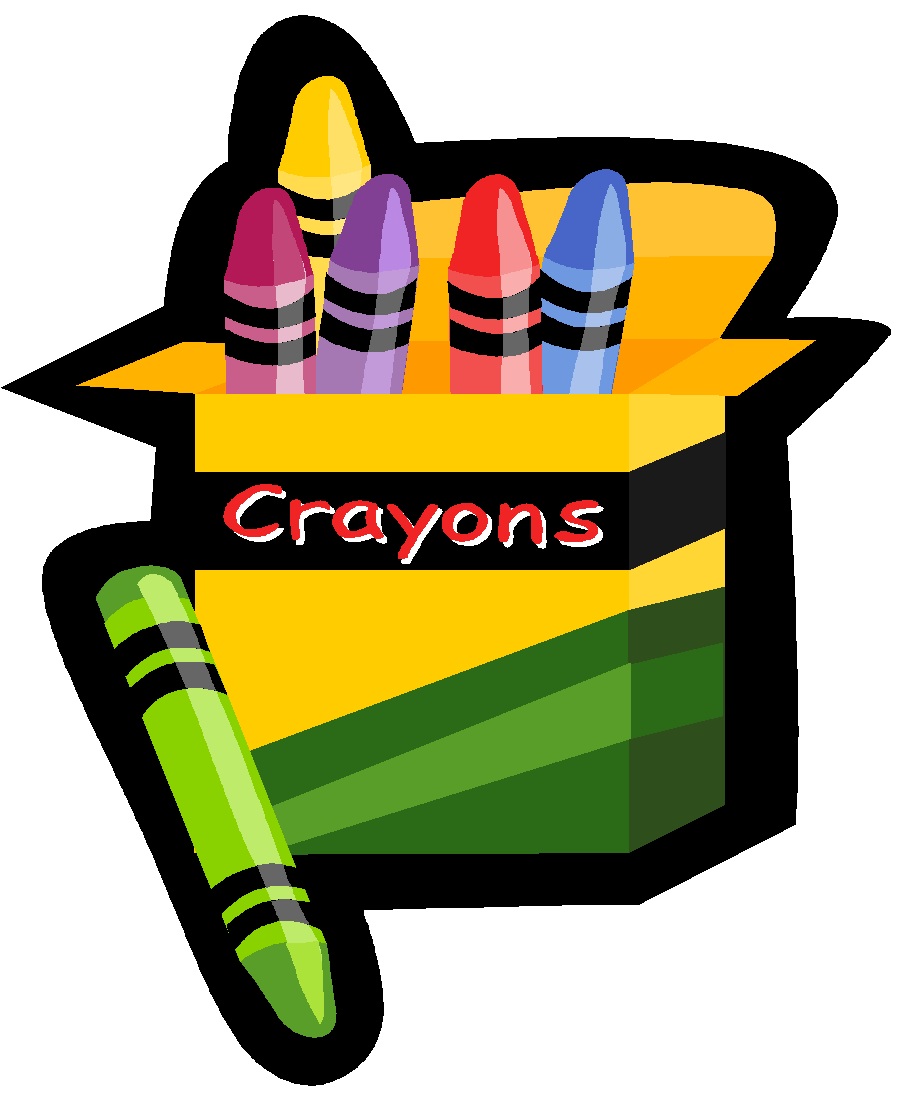 Supply List2 - 1 ½ or 2” binder1 pack dividers1 Composition BookNotebook paper3 x 5 lined index cardsLots of pencils with erasersHAND-HELD pencil sharpener with COVERHighlightersPencil CaseBookbag (No roller backpacks)Earbuds/headphones - This is a REQUIREMENT!*******************************************************************Teacher Wish List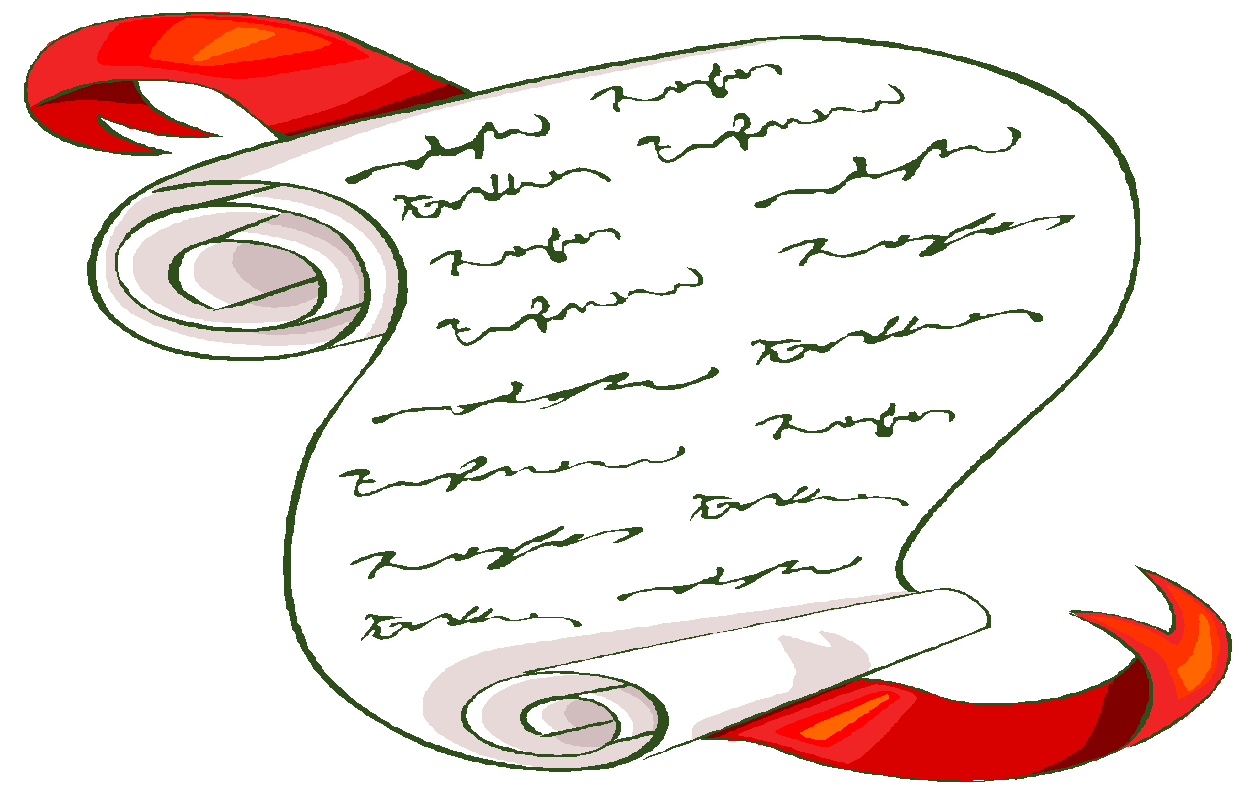 TissuesHand SanitizerClorox WipesWe are looking forward to teaching your child, so let’s work together to make this year an outstanding learning experience for them! If you have questions or concerns, please feel free to contact us. The very best way to contact us is through our school email. Here’s to a Great 2021-2022 School Year!!TITAN COMPANY	Mrs. L. Walker (Language Arts) ~ email: lwalker@tcjackets.net
ph: (229)225-4394	Mrs. R. Gaskin (Math) ~ email: rgaskin@tcjackets.net
			Coach B. Wildes (Social Studies) ~ email: bwildes@tcjackets.net
			Ms. R. Marcinski (Science) ~ email: rmarcinski@tcjackets.net
			Mrs. L. Henderson (Inclusion) ~ email: lahenderson@tcjackets.net